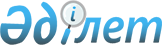 2015 жылға мектепке дейінгі тәрбие мен оқытуға мемлекеттік білім беру тапсырысын, жан басына шаққандағы қаржыландыру және ата-ананың ақы төлеу мөлшерлерін бекіту туралы
					
			Мерзімі біткен
			
			
		
					Қызылорда облысы Сырдария ауданы әкімдігінің 2015 жылғы 22 мамырдағы № 183 қаулысы. Қызылорда облысының Әділет департаментінде 2015 жылғы 03 маусымда № 5007 болып тіркелді. Қолданылу мерзімінің аяқталуына байланысты тоқтатылды      "Білім туралы" Қазақстан Республикасының 2007 жылғы 27 шілдедегі Заңының 6-бабының 4-тармағының 8-1) тармақшасына сәйкес Сырдария ауданының әкімдігі ҚАУЛЫ ЕТЕДІ:

      1. Бекітілсін:

      1) осы қаулының 1-қосымшасына сәйкес 2015 жылға мектепке дейінгі тәрбие мен оқытуға мемлекеттік білім беру тапсырысы;

      2) осы қаулының 2-қосымшасына сәйкес 2015 жылға жан басына шаққандағы қаржыландыру мөлшері;

      3) осы қаулының 3-қосымшасына сәйкес 2015 жылға ата-ананың ақы төлеу мөлшері.

      2. Осы қаулының орындалуын бақылау Сырдария ауданы әкімінің орынбасары Е. Әжікеновке жүктелсін.

      3. Осы қаулы алғашқы ресми жарияланған күнінен бастап қолданысқа енгізіледі. 

 2015 жылға мектепке дейінгі тәрбие мен оқытуға мемлекеттік білім беру тапсырысы 2015 жылға жан басына шаққандағы қаржыландыру мөлшері 2015 жылға ата-ананың ақы төлеу мөлшері
					© 2012. Қазақстан Республикасы Әділет министрлігінің «Қазақстан Республикасының Заңнама және құқықтық ақпарат институты» ШЖҚ РМК
				
      Аудан әкімі

Ғ. Қазантаев
Сырдария ауданы әкімдігінің2015 жылғы 22 мамырдағы
№ 183 қаулысына 1- қосымша №

Аудан атауы

Мемлекеттік білім беру тапсырысы есебінен мектепке дейінгі ұйымдарға орналастырылатын балалар саны

1

Сырдария ауданы

605

Сырдария ауданы әкімдігінің
2015 жылғы 22 мамырдағы
№ 183 қаулысына 2-қосымша№

Аудан атауы

Аудан атауы

Бір тәрбиеленушіге айына жұмсалатын шығын (теңге)

№

Аудан атауы

Аудан атауы

Балабақша (мемлекеттік/жеке меншік) 

1

Сырдария ауданы

Сырдария ауданы

19 876

1

 Шағын орталық 

1

 14 058

Сырдария ауданы әкімдігінің
2015 жылғы 22 мамырдағы
№ 183 қаулысына 3- қосымша№

Мемлекеттік мектепке дейінгі ұйымдардағы ата-ана төлем ақысының ай сайынғы мөлшері

Мемлекеттік білім беру тапсырысы бойынша қызмет алатын жекеменшік мектепке дейінгі ұйымдардағы ата-ана төлем ақысының ай сайынғы мөлшері

1

Алты еселенген айлық есептік көрсеткіштен артық емес

Он еселенген айлық есептік көрсеткіштен артық емес

